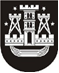 KLAIPĖDOS MIESTO SAVIVALDYBĖS TARYBASPRENDIMASDĖL KLAIPĖDOS MIESTO SAVIVALDYBĖS TARYBOS 2017 M. SPALIO 19 D. SPRENDIMO NR. T2-256 „DĖL TURTO PERDAVIMO VALDYTI, NAUDOTI IR DISPONUOTI PATIKĖJIMO TEISE KLAIPĖDOS MIESTO SAVIVALDYBĖS BIUDŽETINĖMS ĮSTAIGOMS“ PAKEITIMO 2017 m. lapkričio 23 d. Nr. T2-282KlaipėdaVadovaudamasi Lietuvos Respublikos vietos savivaldos įstatymo 18 straipsnio 1 dalimi, Klaipėdos miesto savivaldybės taryba nusprendžia:1. Pakeisti Klaipėdos miesto savivaldybės tarybos 2017 m. spalio 19 d. sprendimą Nr. T2-256 „Dėl turto perdavimo valdyti, naudoti ir disponuoti patikėjimo teise Klaipėdos miesto savivaldybės biudžetinėms įstaigoms“:1.1. pakeisti 1 punktą ir jį išdėstyti taip:„1. Perduoti Klaipėdos miesto savivaldybei nuosavybės teise priklausantį ilgalaikį materialųjį turtą valdyti, naudoti ir disponuoti patikėjimo teise biudžetinei įstaigai Klaipėdos lopšeliui-darželiui „Puriena“:1.1. negyvenamąsias patalpas–pastatą – vaikų darželį-lopšelį Naikupės g. 27, Klaipėdoje (pastato, kuriame yra patalpos, unikalus Nr. 2196-7002-5018, žymėjimas plane – 1C2p, bendras perduodamas plotas – 1635,14 kv. metro, patalpų žymėjimo indeksai: nuo 1-1 iki 1-41, nuo 1-105 iki 1-136, įsigijimo vertė – 1 225 299,63 Eur);1.2. inžinerinį statinį–kiemo aikštelę Naikupės g. 27, Klaipėdoje (unikalus Nr. 4400-4666-2308, žymėjimas plane – k, bendras plotas – 4498,00 kv. metrai, įsigijimo vertė – 494 760,00 Eur); 1.3. inžinerinius statinius – tris pavėsines Naikupės g. 27, Klaipėdoje (unikalus Nr. 4400-4666-2251, žymėjimas plane – p (30,00 kv. metrų), p1 (29,00 kv. metrų), p3 (12,00 kv. metrų), įsigijimo vertė – 31 654,00 Eur);1.4. inžinerinį statinį – tvorą Naikupės g. 27, Klaipėdoje (unikalus Nr. 4400-4666-2295, žymėjimas plane – t, bendras ilgis – 607,13 m, įsigijimo vertė – 97 622,00 Eur);1.5. ilgalaikį ir trumpalaikį turtą, kurio bendra įsigijimo vertė – 61 710,00 Eur (1 priedas).“;1.2. papildyti sprendimą nauju 1 priedu (pridedama);1.3. 3 punkte nurodytą priedą laikyti 2 priedu.2. Skelbti šį sprendimą Klaipėdos miesto savivaldybės interneto svetainėje. Savivaldybės merasVytautas Grubliauskas